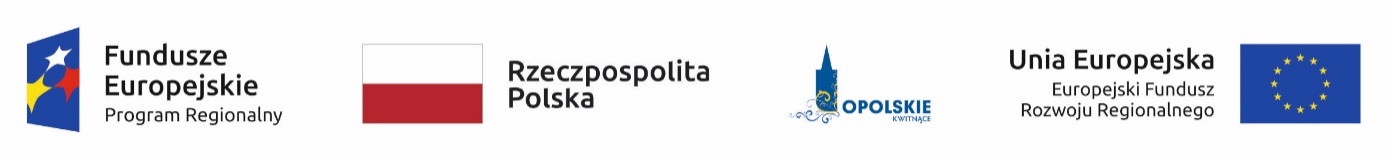 W ramach osi priorytetowej X Inwestycje w infrastrukturę społeczną, działania E - usługi publiczne Regionalnego Programu Operacyjnego Województwa Opolskiego na lata 2014-2020Tytuł projektu: Poprawa jakości i dostępności świadczeń zdrowotnych dzięki wdrożeniu e-usług w SPZOZ „CENTRUM”, SPZOZ „ŚRÓDMIEŚCIE”, SPZOZ „ZAODRZE”  w OpoluNr umowy: RPOP.10.03.00-16-0003/17-00Wartość wydatków ogółem: 3 375 756,00 złWartość wydatków kwalifikowanych: 3 359 687,13 złWartość dofinansowania:     2 855 734,06 zł   Przedmiotem projektu jest wdrożenie e-usług medycznych w SPZOZ „Centrum”, „Śródmieście”, „Zaodrze” w Opolu oraz modernizacja infrastruktury informatycznej tych placówek poprzez zakup sprzętu komputerowego, wyposażenia i oprogramowania. W wyżej wymienionych placówkach  podstawowej opieki zdrowotnej wdrożone zostanie oprogramowanie medyczne posiadające między innymi takie funkcje jak: gromadzenie niezbędnych danych pacjenta, ewidencja dokumentów ubezpieczeniowych, pobranie statusu ubezpieczenia z systemu eWUŚ, scalanie pacjentów, zbiorcza archiwizacja pacjentów, podgląd harmonogramów pracy, dostęp do danych medycznych pacjenta, deklaracje, oświadczenia – dostęp do danych e-learningowych dla pacjenta, kolejki oczekujących, planowanie wizyt, wyszukiwanie rezerwacji, możliwości wydruku potwierdzenia rezerwacji, możliwości odwołania rezerwacji, dostęp do rejestru skierowań, recepty, wysyłanie powiadomień i przypomnień e-mail, ewidencja istotnych informacji o stanie zdrowia, przebytych chorobach. Wdrażane w ramach realizowanego projektu e-usługi obejmują:      I. Moduł e-rejestracja:Funkcjonalność w zakresie obsługi pacjentów dokonujących rejestracji za pomocą Internetu, w tym m.in.: - logowanie pacjenta za pomocą użytkownika i hasła lub e-PUAP lub podpisu elektronicznego;- możliwość wydruku potwierdzenia rezerwacji: data, godzina usługi, imię, nazwisko pacjenta, miejsce wykonania usługi, informacje dodatkowe dla pacjenta;- określanie liczby dni od zaplanowania badania do dostarczenia skierowania.   II. Moduł e-laboratorium:    - informacje o dacie i rodzaju wykonanych badań;    - możliwość wydruku potwierdzenia zarezerwowanych badań;    - możliwość wybrania usług medycznych oferowanych przez przychodnię i opłacenie ich       płatnościami on-line, a następnie informacja o nieprawidłowych wynikach.    III. Moduł e-komercja:    - możliwość opłacenia usług komercyjnych;    - możliwość wygenerowania umowy na usługi komercyjne.    IV. Moduł e-numerki:    - generowanie szacowanej godziny przyjęcia.    V. moduł e-learning:    - materiały edukacyjne dla pacjentów;    - materiały edukacyjne dla personelu. W ramach realizowanego projektu planowane jest osiągnięcie następujących wskaźników produktu:PRODUKTY REALIZACJI PROJEKTU Projekt wpłynie na poprawę dostępności, a także jakości udzielanych świadczeń zdrowotnych, zwiększy dostępność usług publicznych świadczonych on – line dla pacjentów przychodni.  PodmiotWartość całkowita (wydatki kwalifikowane)Wartość dofinansowaniaSPZOZ „CENTRUM”1 227 234,08 zł1 043 148,97 złSPZOZ „ŚRÓDMIEŚCIE”1 088 844,95 zł   925 518,21 złSPZOZ „ZAODRZE”             1 043 608,10 zł                887 066,88 złRAZEM3 359 687,13 zł2 855 734,06 złNazwa wskaźnikaJednostka miaryWartość docelowaLiczba projektów, w których sfinansowano koszty racjonalnych usprawnień dla osób z niepełnosprawnościamiszt.1,00Przestrzeń dyskowa serwerowniTB4,88Liczba usług publicznych udostępnionych on-line o stopniu dojrzałości 3 – dwustronna interakcjaszt.9,00Liczba usług publicznych udostępnionych on-line o stopniu dojrzałości co najmniej 4 - transakcjaszt.18,00Liczba uruchomionych systemów teleinformatycznych w podmiotach wykonujących zadania publiczneszt.3,00